教私第２２８０号令和５年１１月８日私立幼稚園　園長　　様私立認定こども園　園長　　様大阪府教育庁私学課長教育・保育施設等における送迎用バスに対する安全装置の装備状況調査（第２回）の実施について（依頼）標記について、文部科学省総合教育政策局男女共同参画共生社会学習・安全課等より依頼がありました。つきましては、以下のとおり御回答くださいますようお願いします。本調査の集計結果（数値）については、国において公表を予定していますが、個別施設・事業が特定されるような形はとらないこととされています。なお、年度内に装備を完了できない場合は、その理由を入力する必要があります。【調査対象】私学助成園、施設型給付を受ける幼稚園、幼稚園型認定こども園※学校法人以外が設置者である園も対象となります。※送迎用バス（関係府省令により安全装置の装備を義務付けられたもの。）を運行している園のみ
御回答ください。※幼保連携型認定こども園については、市町村から調査依頼がありますので、当課の本依頼への御対応は不要です。【調査基準日】令和５年１０月３１日（火）※基準日時点での送迎用バスの運行状況や運行台数、安全装置の装備を完了した台数等を
御回答ください。【回答方法】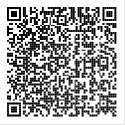 文部科学省のページより回答してください。回答フォーム（←ctrlキーを押しながらクリック）※御不明な点は別紙「よくある問合せ」を御参照ください。【回答期限】令和５年１１月２７日（月）